Vernon Elementary School3665 Roche AvenueVernon, Florida 32462Phone (850)535-2486   Fax (850)535-1437Website: http://ves.wcsdschools.com Academic Excellence Is Our Ultimate Goal!!!VES Mission: Vernon Elementary School is committed to personal and academic excellence for all students.VES Vision: Vernon Elementary School will provide students the highest quality education possible, with the resources necessary, so they can achieve their maximum potential and become knowledgeable, responsible, and competent citizens.DECEMBER 20, 2019IMPORTANT DATES: December                 20		Early Release Day (Buses leave @ 1pm)December     23 – Jan 3		Christmas Break (No School)January                       6		Classes ResumeJanuary                      14		Report Cards Go HomeJanuary                      17		4th Grade Biophilia Field TripBoxtop News!  The following classes are our winners for the recent challenge! Knight(VPK), Collins(KG), Brown(1st), Yates(2nd), Griffis(3rd), Burger(4th), Ledet(5th).  Each class received a special Christmas tree shaped treat this week  Thank you to all who participated, this program is a huge help for our school!  Please continue to collect and submit box tops either through the new online app or by attaching to the papers available in the front office. 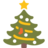 ______________________________________________________________________________________________________Library News: On January 24, students in grades 1-5, who have met their Term 2 AR goal will be going to a movie in Marianna. The cost will be $8.50 per child. Your child will be notified after the break if they met their goal. The final day to get points is December 20, the last day before break. Happy Reading!OFFICE NEWS:  Parents, please send bus or car riders notes to the following email addresses; Tammy.Coatney@wcsdschools.com; Sandra.Brown@wcsdschools.com; or Brandi.Jackson@wcscdschools.com; Notes will not be taken over the phone and need to be sent by 2:00 pm.    PARENTS: ALL VISITORS MUST REPORT TO THE FRONT OFFICE BEFORE COMING ON CAMPUS.  ALSO, PLEASE NOTE THAT VISITORS SHOULD PARK AT THE FRONT OF THE SCHOOL OR ACROSS THE ROAD.  THE SIDE PARKING LOT IS FOR TEACHERS AND STAFF.  WE ASK THAT YOU LEAVE THESE SPACES IN ORDER FOR THEM TO BE ABLE TO GET TO THEIR DESIGNATED AREA FOR YOUR STUDENT.PARENTS:  The yearbooks are on sale!  Flyers are going home with students in the next few days.  Please look for this form and return it if you are buying a yearbook.  Yearbooks are $25 and are on a first come, first serve basis. Yearbooks are hardcover, colorful books filled with memories of this school year!  They will be delivered to VES in late April.  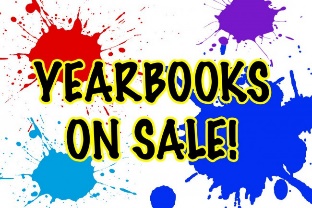 Birthday Wishes for Dec. 22nd – Jan. 11 th: Christopher Brigham, Kylien Harrison, Chloe Crawford, Leland Valdez, Chevy Brock, Raylee Casey, August Adkison, Treymon Peterson, Matthew CookGracie Bliss, Madyson Brown, Malachi Brown, Branden Parrish, Laura Yates, Jackson Paul, Casalynn Schumacher, Brantley Parrish, Braxton Sasser, Ethan Yarbor, Piper Davenport, Preston EastonHayden Boswell, Joseph Boswell, David Miller, Kaleigh Phillips, Kinsley Riley, Daniel Kortering GranthamJuliana Odom, Charleigh Jenkins, Josie Oglesby, Aliyah McDonald, Nevaeh Bell, Carson Dannelley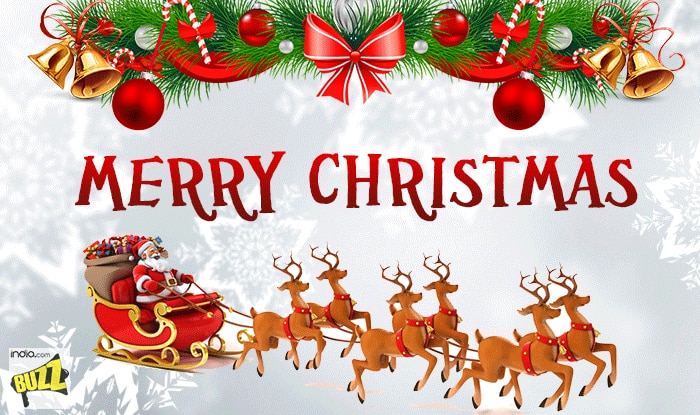 